Klas 2 Hoofdstuk 4 
Nakijkboekje opdrachtenLet op: 
Dit nakijkboekje bestaat uit 2 delen. Een BK-gedeelte en een KGT-gedeelte. BK – nakijkboekje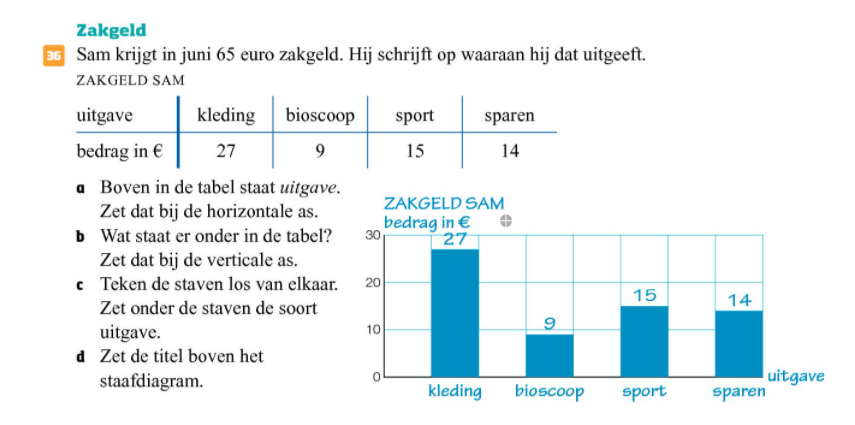 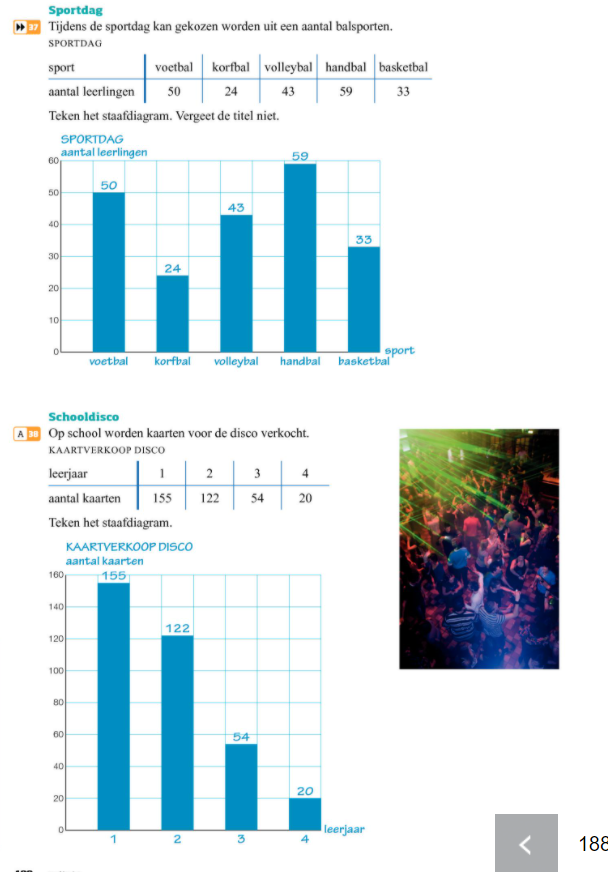 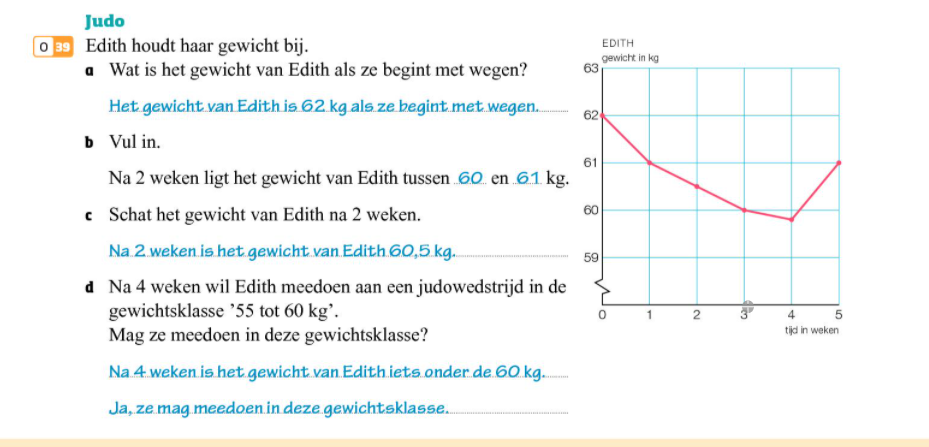 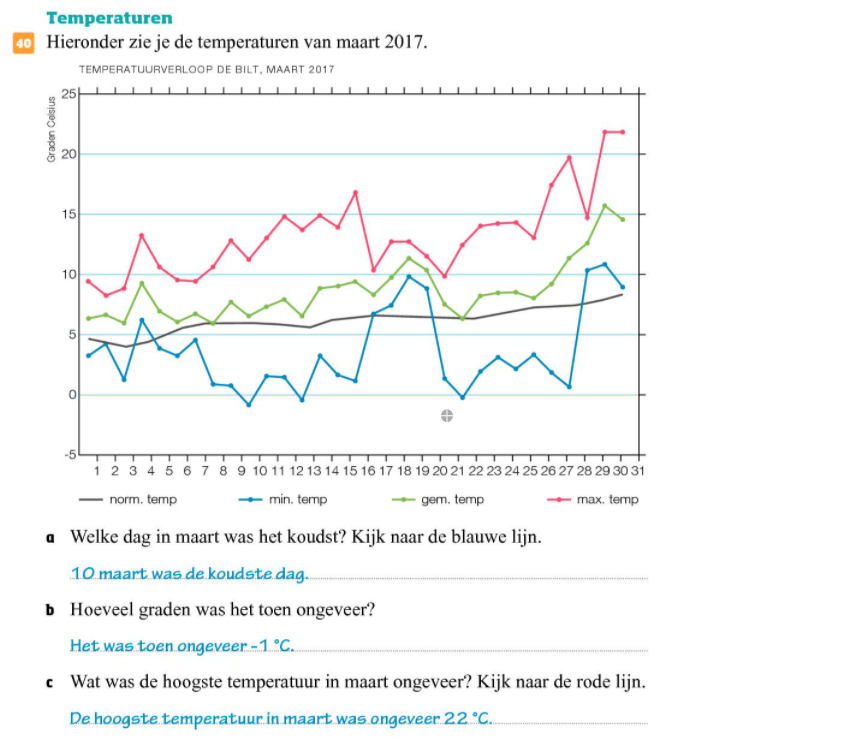 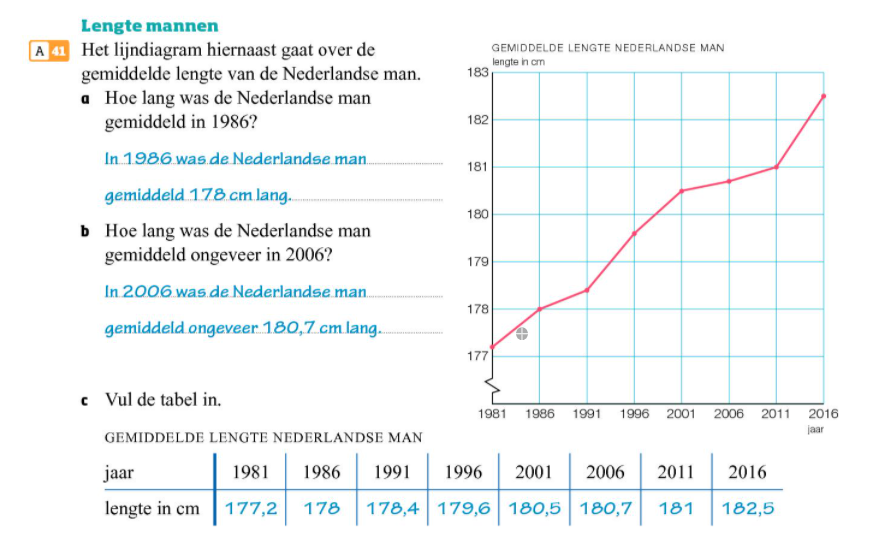 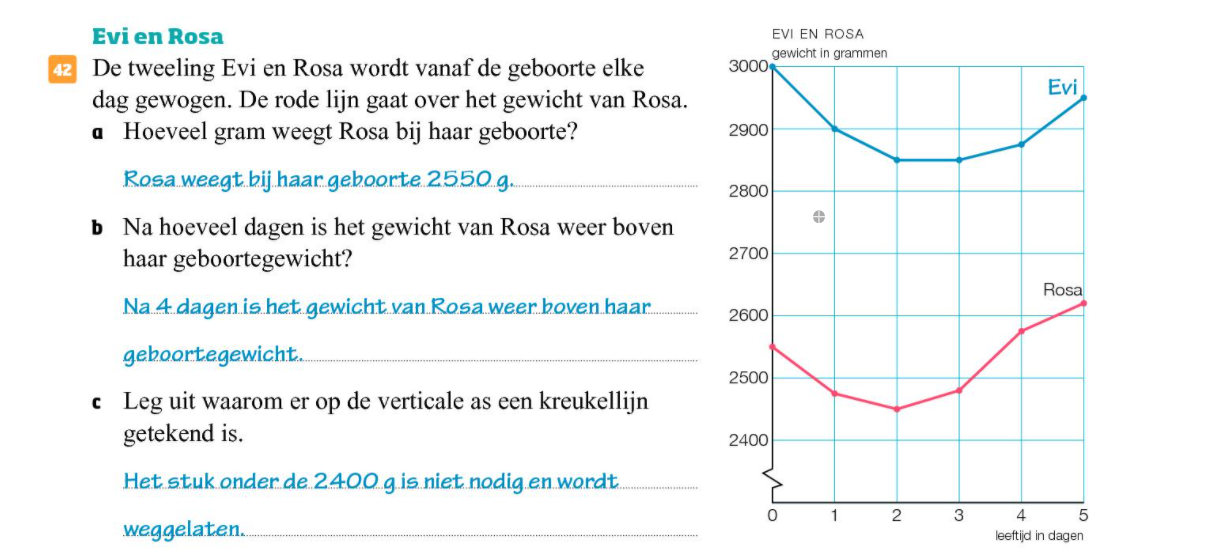 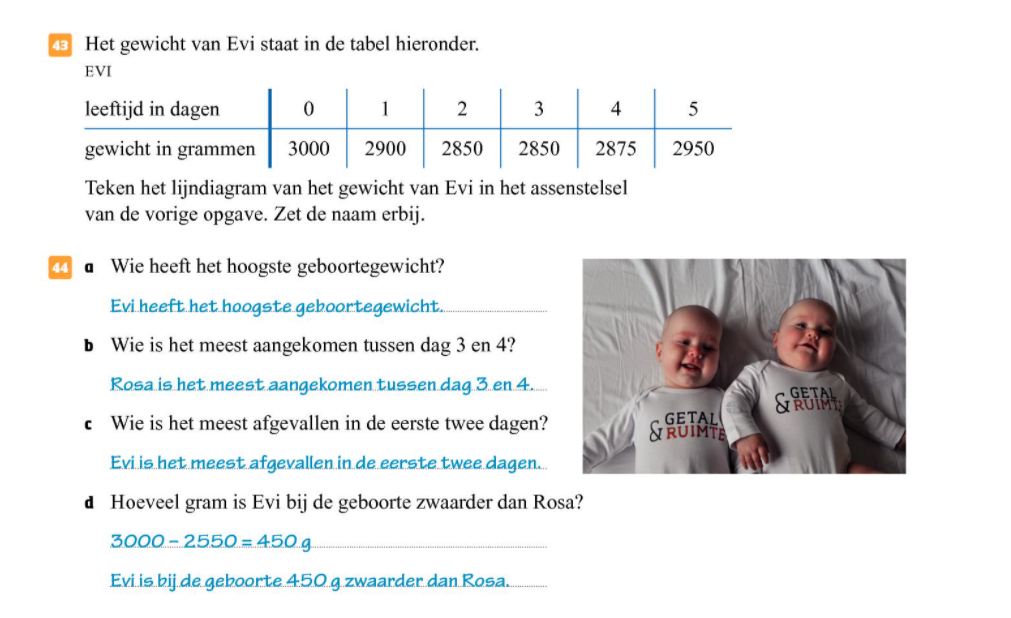 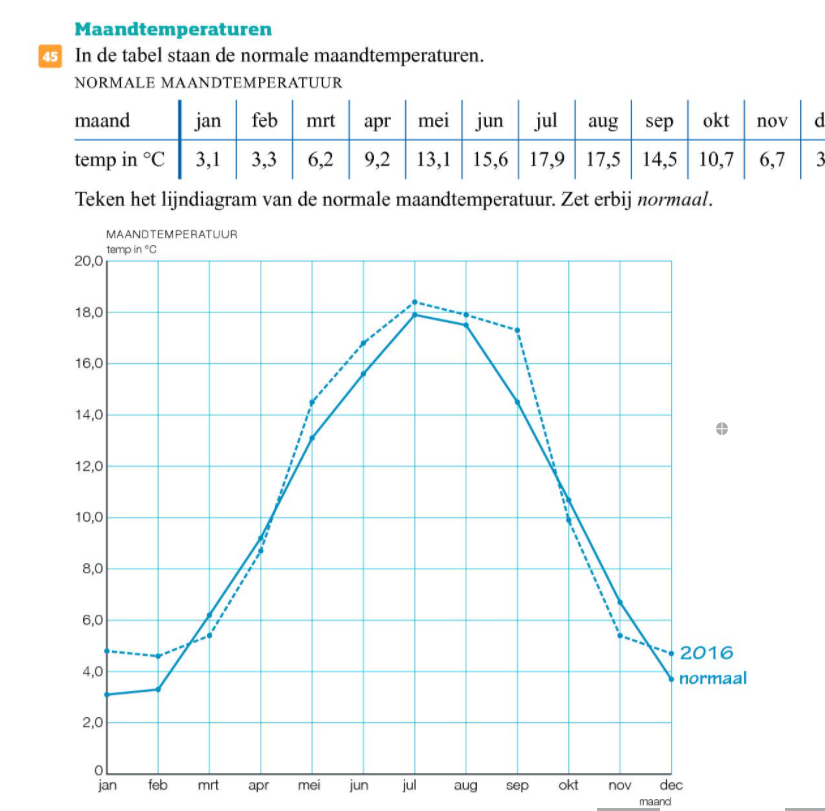 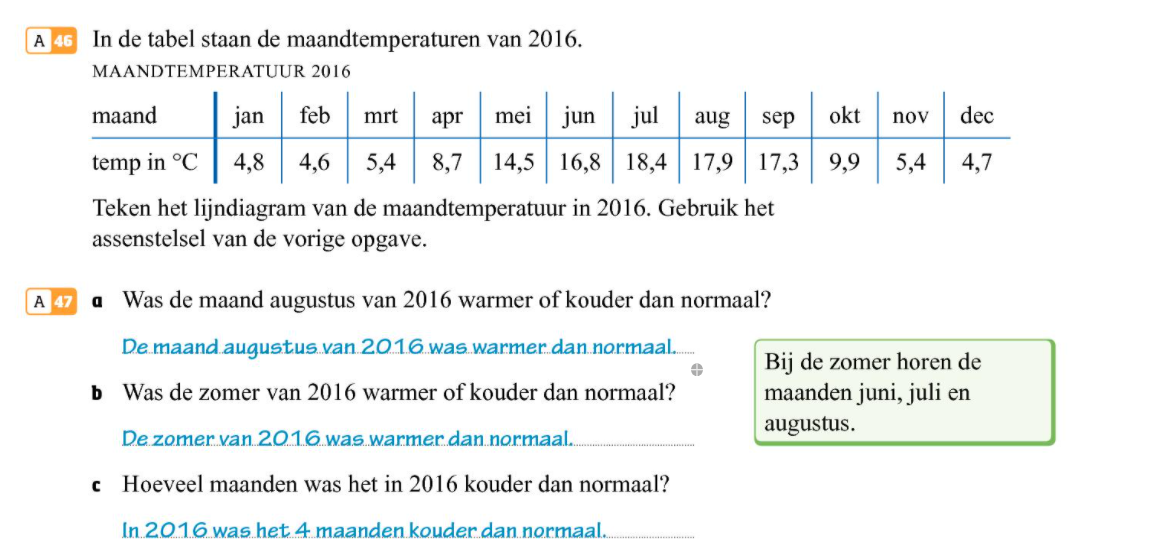 KGT  - Nakijkboekje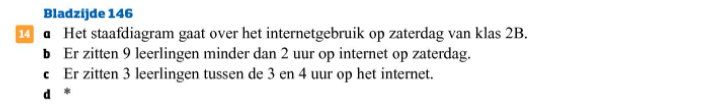 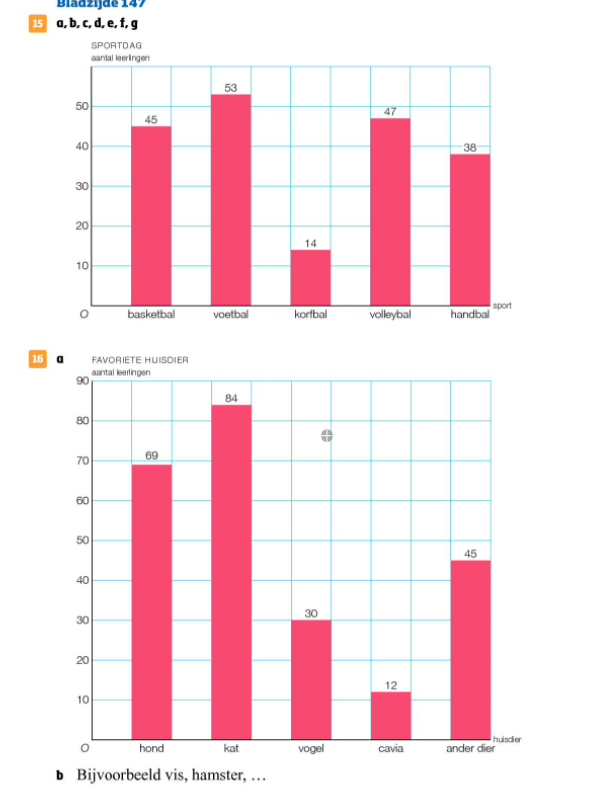 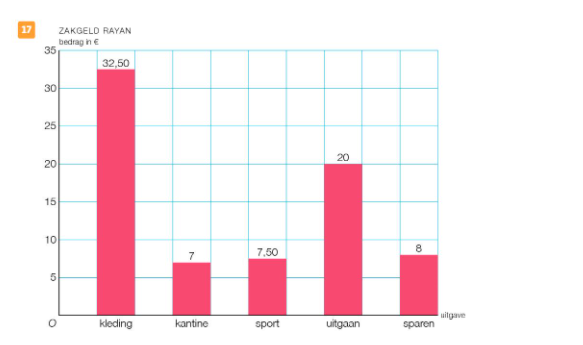 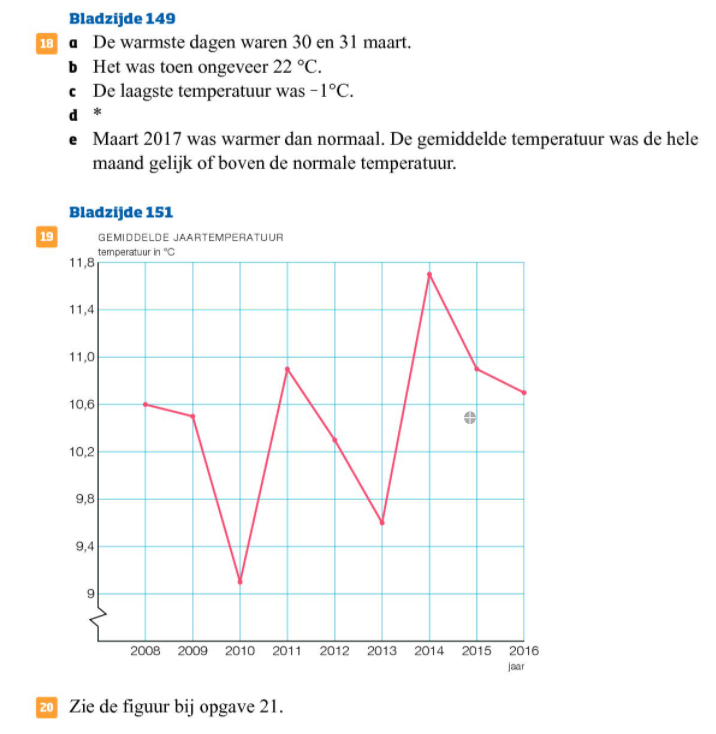 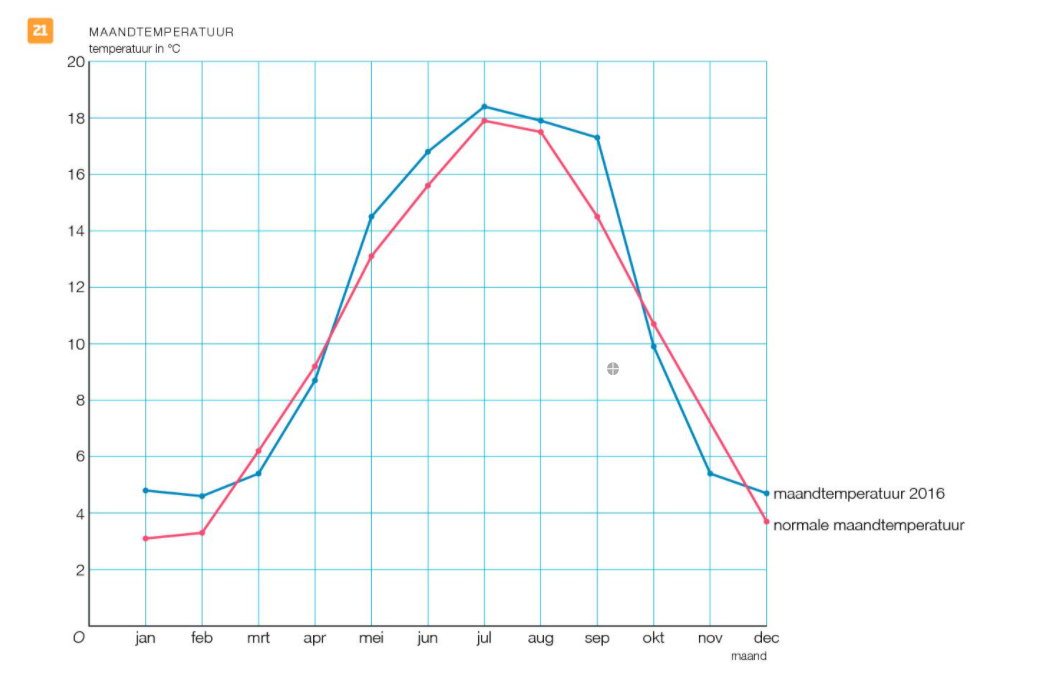 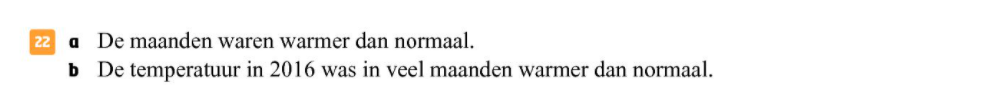 